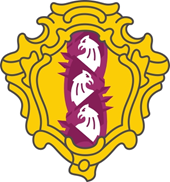 МУНИЦИПАЛЬНЫЙ СОВЕТВНУТРИГОРОДСКОГО МУНИЦИПАЛЬНОГО ОБРАЗОВАНИЯ       САНКТ-ПЕТЕРБУРГАМУНИЦИПАЛЬНЫЙ ОКРУГ ДВОРЦОВЫЙ ОКРУГшестой созывПРОЕКТ                                                          РЕШЕНИЕ				          № ____ О  продаже движимого имущества   внутригородского муниципального   образования   Санкт-Петербурга муниципальный округ Дворцовый округРуководствуясь Федеральным законом от 06.10.2003 года №131-ФЗ «Об общих принципах организации местного самоуправления в Российской Федерации», в соответствии со статьи 23 Устава внутригородского муниципального образования Санкт-Петербурга муниципальный округ Дворцовый округ, Положением о порядке управления и распоряжения имуществом, находящимся в муниципальной собственности МО МО Дворцовый округ, утвержденным решением совета депутатов МО МО Дворцовый округ № 58 от 18 марта 2015 года,  муниципальный совет МО МО Дворцовый округ (протокол от ________________  №_____):Р Е Ш И Л: 1. Предоставить Местной администрации МО МО Дворцовый округ право продажи - транспортного средства:- ХУНДАЙ  GRAND STAREX, vin KMJWA37JBAU166631, год выпуска – 2009, цвет кузова (кабины, прицепа),белый, тип двигателя дизельный, экологический класс – третий, разрешенная максимальная масса 3125 кг., масса без нагрузки 2320 кг., организация – изготовитель ТС (страна) Хиндай Мотор (Корея, республика), паспорт транспортного средства: серия 25УА №533593, балансовой стоимостью 1 120 790 руб. 00 коп, остаточной стоимостью на 01.02.2021г. 0, 00 руб.2. Местной администрации МО МО Дворцовый округ :2.1. Продажу транспортного средства, указанного в пункте 1 настоящего решения, осуществить с использованием публичных процедур и выступить организатором торгов и продавцом имущества.2.2. Начальную цену продажи на торгах транспортного средства, указанного в пункте 1. настоящего решения, установить в соответствии с законодательством Российской Федерации об оценочной деятельности.2.3. После заключения договора купли-продажи транспортного средства (указанного в пункте 1 настоящего решения) и зачисления денежных средств на расчетный счет муниципального образования, снять реализованное имущество с баланса муниципального образования в установленном законом порядке.3.Контроль за исполнением настоящего решения возложить на главу местной администрации внутригородского муниципального образования Санкт-Петербурга муниципальный округ Дворцовый округ.4.Настоящее решение вступает в силу со дня его официального опубликования.Глава муниципального образования,исполняющий полномочия председателямуниципального Совета                                                                                    М.В. Бисерова